Publicado en Punta Umbría, Huelva el 20/06/2018 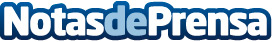 Emotional Events recuerda que comienza la cuenta atrás para la III Edición del Festival Punta de EstrellasArtistas de primera línea como Miguel Poveda, El Barrio, Marta Soto, Manu Sánchez, Paco Candela actuarán este año en la III Edición del Festival Punta de Estrellas que se celebrará en Punta Umbría, Huelva, entre los días 17 y 22 de julio Datos de contacto:Rubén Santaella (RubénSantaealla.es)Diseño y posicionamiento de páginas web615 33 69 60Nota de prensa publicada en: https://www.notasdeprensa.es/emotional-events-recuerda-que-comienza-la Categorias: Música Sociedad Andalucia Entretenimiento Eventos http://www.notasdeprensa.es